Sidlesham Primary School Sports Premium Document 2022-2023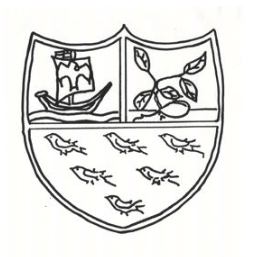 Key achievements to date:Areas for further improvement and baseline evidence of need:Increased participation in sports at break and lunch timePercentage of children overweight and obese is below national average Consistent level of PE teaching throughout year groupsIncreased level of enjoyment and participation in PE lessonsIncreased number of students taking part in sports clubsDesigned and implemented a bespoke, and progressive PE curriculumIncreased number of children taking part in swimming lessonsWider variety of sporting events Swimming levels are improving year on year due to the increased number of children going swimmingBespoke CPD sessions given around topic areas such as gymnastics where staff are less confident in their delivery Work around how to assess and move learning on within PE  Meeting national curriculum requirements for swimming and water safetyPlease complete all of the below:What percentage of your current Year 6 cohort swim competently, confidently and proficiently over a distance of at least 25 metres?N.B. Even though your children may swim in another year please report on their attainment on leavingprimary school.84%What percentage of your current Year 6 cohort use a range of strokes effectively [for example, front crawl, backstroke and breaststroke]?78%What percentage of your current Year 6 cohort perform safe self-rescue in different water-based situations?73%Schools can choose to use the Primary PE and Sport Premium to provide additional provision for swimming but this must be for activity over and above the national curriculum requirements. Have you used it in this way?Used to provide an additional swimming instructor. Academic Year: 20123/24Total fund allocated: £17,370Date Updated: February 2024 Date Updated: February 2024 Key indicator 1: The engagement of all pupils in regular physical activity – Chief Medical Officer guidelines recommend that primary school children undertake at least 30 minutes of physical activity a day in schoolKey indicator 1: The engagement of all pupils in regular physical activity – Chief Medical Officer guidelines recommend that primary school children undertake at least 30 minutes of physical activity a day in schoolKey indicator 1: The engagement of all pupils in regular physical activity – Chief Medical Officer guidelines recommend that primary school children undertake at least 30 minutes of physical activity a day in schoolKey indicator 1: The engagement of all pupils in regular physical activity – Chief Medical Officer guidelines recommend that primary school children undertake at least 30 minutes of physical activity a day in schoolPercentage of total allocation:Key indicator 1: The engagement of all pupils in regular physical activity – Chief Medical Officer guidelines recommend that primary school children undertake at least 30 minutes of physical activity a day in schoolKey indicator 1: The engagement of all pupils in regular physical activity – Chief Medical Officer guidelines recommend that primary school children undertake at least 30 minutes of physical activity a day in schoolKey indicator 1: The engagement of all pupils in regular physical activity – Chief Medical Officer guidelines recommend that primary school children undertake at least 30 minutes of physical activity a day in schoolKey indicator 1: The engagement of all pupils in regular physical activity – Chief Medical Officer guidelines recommend that primary school children undertake at least 30 minutes of physical activity a day in school%School focus with clarity on intended impact on pupils:Actions to achieve:Funding allocated: £4700Evidence and impact:Sustainability and suggested next steps:Ensure all students in KS1 have the opportunity to take part in a sporting event, increasing their perception of how enjoyable sports can be. Attend and take part in a wide variety of sporting events. Track which children have been given the opportunity as they move through the school – to ensure equal opportunities are given. £1000 (transport and entry costs)Opportunities for physical activity increased during break and lunch periods.Purchase of four all-weather football goals enabling students to play football at breaks and lunchtimes as well as during that PE unit.  Install basketball hoops along KS2 playground. £800£2500Creation and maintenance of clear playing zones on the field to encourage physical play of all age and abilities. Use of grass line painter to subdivide field into different zones –enabling all age groups to participate in different sports such as football or basketball.£400Key indicator 2: The profile of PESSPA being raised across the school as a tool for whole school improvementKey indicator 2: The profile of PESSPA being raised across the school as a tool for whole school improvementKey indicator 2: The profile of PESSPA being raised across the school as a tool for whole school improvementKey indicator 2: The profile of PESSPA being raised across the school as a tool for whole school improvementPercentage of total allocation:Key indicator 2: The profile of PESSPA being raised across the school as a tool for whole school improvementKey indicator 2: The profile of PESSPA being raised across the school as a tool for whole school improvementKey indicator 2: The profile of PESSPA being raised across the school as a tool for whole school improvementKey indicator 2: The profile of PESSPA being raised across the school as a tool for whole school improvement%School focus with clarity on intended impact on pupils:Actions to achieve:Funding allocated:£1000Evidence and impact:Sustainability and suggested next steps:Increase staff responsible for providing sporting events Hire coach as staff member to take students to and from competitions(competitions X 2 hr slot X £25)20 X 2 X 25 =£1000Key indicator 3: Increased confidence, knowledge and skills of all staff in teaching PE and sportKey indicator 3: Increased confidence, knowledge and skills of all staff in teaching PE and sportKey indicator 3: Increased confidence, knowledge and skills of all staff in teaching PE and sportKey indicator 3: Increased confidence, knowledge and skills of all staff in teaching PE and sportPercentage of total allocation:Key indicator 3: Increased confidence, knowledge and skills of all staff in teaching PE and sportKey indicator 3: Increased confidence, knowledge and skills of all staff in teaching PE and sportKey indicator 3: Increased confidence, knowledge and skills of all staff in teaching PE and sportKey indicator 3: Increased confidence, knowledge and skills of all staff in teaching PE and sport%School focus with clarity on intendedimpact on pupils:Actions to achieve:Fundingallocated:£1450Evidence and impact:Sustainability and suggestednext steps:Increase the quality and consistency of PE lessons across the school. Use of GetSet4PE to deliver PE across Sidlesham Primary. £450Improve the consistency of delivery of individual sporting topics such as gymnastics or netball. These are sections where lack of subject knowledge can lead to it being difficult for staff to adapt the lesson autonomously to enable all students to achieve. Hiring sports specific coaches to work alongside teachers on how to effectively adapt lessons and ensure pupil safety. £1000Key indicator 4: Broader experience of a range of sports and activities offered to all pupilsKey indicator 4: Broader experience of a range of sports and activities offered to all pupilsKey indicator 4: Broader experience of a range of sports and activities offered to all pupilsKey indicator 4: Broader experience of a range of sports and activities offered to all pupilsPercentage of total allocation:Key indicator 4: Broader experience of a range of sports and activities offered to all pupilsKey indicator 4: Broader experience of a range of sports and activities offered to all pupilsKey indicator 4: Broader experience of a range of sports and activities offered to all pupilsKey indicator 4: Broader experience of a range of sports and activities offered to all pupils%School focus with clarity on intendedimpact on pupils:Actions to achieve:Fundingallocated:£Evidence and impact:Sustainability and suggestednext steps:Students experience sports that they might not get to outside of school.School subsidised school trip to local ice skating rink. All students were able to take part in an ice skating session, for many their first time. £1000From pupil voice, it was clear that student’s confidence and ability has improved over the course of the last few years. Whilst this has proven to be a popular and effective way of having pupils take part in a new and exciting sport, most students have now had the opportunity to take part in ice-skating. Therefore, next year we should look to undertake a sport that students have not done before. Key indicator 5: Increased participation in competitive sportKey indicator 5: Increased participation in competitive sportKey indicator 5: Increased participation in competitive sportKey indicator 5: Increased participation in competitive sportPercentage of total allocation:Key indicator 5: Increased participation in competitive sportKey indicator 5: Increased participation in competitive sportKey indicator 5: Increased participation in competitive sportKey indicator 5: Increased participation in competitive sport%School focus with clarity on intendedimpact on pupils:Actions to achieve:Fundingallocated:£2400Evidence and impact:Sustainability and suggestednext steps:Increase the number of inter and intra school competitions taken part in. Purchasing membership to WSSSP. This allows us to participate in a range of school sporting competitions for a range of age groups. £1400 membership to WSSSP.Provide transport to and from events. Provide funding for fuel and driver costs to and from sporting events. £1000